Activitats Unitat 9. Els àtoms i els seus enllaços1-Copia i completa la taula al teu quadern, referent als tres isòtops més estables del potassi:2-Com justifica el model de Bohr les ratlles lluminoses dels espectres d’emissió?3-Fes un dibuix esquemàtic del model de Bohr per a l’àtom d’heli .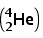 4-L’àtom de sodi (Na) té 11 electrons a l’escorça. Segons el model de Bohr, quants electrons té a cada nivell?5-Com varia l’energia dels successius nivells en què se situen els electrons?6-Què és un orbital atòmic? Quants electrons pot contenir, com a màxim, un orbital?7-Ordena, de més petita a més gran, l’energia dels orbitals següents:8-Escriu les configuracions electròniques dels àtoms següents:Liti (Li, Z = 3)Alumini (Al, Z = 13)Calci (Ca, Z = 20)9-Indica el grup i el període a què pertanyen els elements següents: potassi (K), bari (Ba), fòsfor (P), oxigen (O) i brom (Br).10-Quants electrons tenen a la capa de valència els elements del grup 2? I els del grup 3? I els del grup 17?11-Consulta la taula periòdica i comenta el comportament químic de l’oxigen i el sodi.12-El carboni i el silici tenen més tendència a compartir electrons que a perdre’ls o guanyar-los. Pots explicar aquest fet?13-Com varia la mida dels àtoms dels elements d’un mateix grup? I els d’un mateix període? Com s’expliquen aquestes variacions?14-Copia el grup 15 de la taula periòdica. Quins elements són no-metalls? Quins són semimetalls? Quins són metalls? Quin tipus d’ions tendeix a formar cada element?15-Què anomenem enllaç químic?16-Cerca informació sobre les agrupacions d’àtoms següents i classifica-les en molècules o cristalls:Ozó (O3)Clorur de potassi (KCl)Clor (Cl2)Níquel (Ni)Metà (CH4)Fòsfor (P4)17-Com explicaries el fet que els metalls siguin bons conductors del corrent elèctric?18-Quin tipus d’ions formen els metalls? Escriu els ions que formen el sodi (Na), l’alumini (Al) i el calci (Ca).19-Quins dels compostos següents són iònics?IF3KClCaCl2PbSSeCl4Rb2O20-Què significa que els metalls són dúctils, mal·leables, tous i tenaços? Posa exemples de metalls que presentin aquestes característiques.21-Indica quin parell d’àtoms o ions poden formar cristalls iònics. Raona en cada cas la resposta.22-Per què els compostos iònics tenen els punts de fusió i ebullició elevats?23-Indica si els parells d’àtoms següents tendeixen a compartir electrons. Raona en cada cas la resposta.Br – BrSe – SeZn – FCa – I24-Per què els cristalls covalents són sòlids durs amb temperatures de fusió i d’ebullició molt altes?25-Una substància covalent té un punt d’ebullició inferior a 0 ºC. Digues si es tracta d’una substància molecular o bé d’un cristall covalent. Justifica la resposta.ÀtomElementProtonsElectronsNeutrons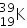 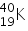 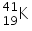 3s2p3d4s3p2s1s